ASSEMBLEE GENERALE DU 05/10/2019SAINT-NABORDRemerciements aux personnes présentes : M. Daniel SACQUARD MAIRE de SAINT NABORD M. Philippe GEORGES adjoint à la forêt de SAINT NABORD.M. André JACQUEMIN MAIRE D’ELOYES.Personnes excusées :M. François VANNSON président du conseil départemental des Vosges.M.THIRIET président de la société THIRIET.Mme GRAFF excuse le président de la DDCSPPDirection Départementale de la Cohésion Sociale et de la Protection des Populations (DDCSPP) des VOSGESLe colonel DEMIERRE Sacha, SDIS Directeur départemental des Services d’Incendie et de Secours.Mme Isabelle WACK Présidente de la ligue Grand Est FFME.Introduction :« Les gens se sentent bien à GRIMPONS. »BILAN MORAL : 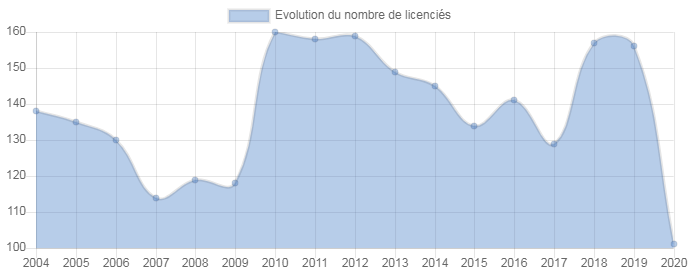 Résumé saison 2018-2019 : 156 licenciés contre 157 pour la saison 2017-2018. Ecole d’escalade pour les enfants de 8 à 18 ans du Lundi au Vendredi de 18h00 à 19h30 : 89 inscrits contre 90 l’année dernière.Créneau loisir pour les adultes autonomes du Lundi au Vendredi de 19h30 à 21h30 et le dimanche de 9h00 à 12h00 : 67 inscrits. Séance spéciale pour les nouveaux afin de passer le passeport « AUTONOMIE » pour ensuite pouvoir grimper dans la séance « LOISIR ». Le Mardi avec Nathalie HAXAIRE et le Vendredi avec Jean REMY. Puis, Victor SONTOT fait passer le passeport quand les personnes sont prêtes.On continue avec les choses qui fonctionnent bien dans le club : Système de cotation des voies afin d’aider : les initiateurs (orienter les jeunes dans des voies adaptées à leurs niveaux)les grimpeurs autonomes (pouvoir mieux gérer leurs séances)les ouvreurs (repérer les secteurs où il sera nécessaire d’ouvrir des voies faciles, intermédiaires ou difficiles).MATERIEL mis à disposition :Pour l’initiationPour les sorties extérieuresLes Equipements de Protection Individuelle sont contrôlés par Colin BOHER, Tom GRANDGIRARD et Victor SONTOT).COMMUNICATIONSite internet Facebook créé en 2016. Aujourd’hui suivit par 73 personnes, avec une portée maximum de 929 personnes.Panneaux d’affichage au gymnase qui a été structuré.On finit généralement une AG par les projets, mais je préfère vous les présenter maintenant :OPEN DES VIEUX LEZARDS : 12.01.2020 qui fait partie du Circuit des vieux lézards.OPEN JEUNES : 08.03.2020.Nouveau t-shirt pour les licenciés en collaboration avec la marque GORY (Janvier 2020)Vêtement technique pour les bénévoles (contact THIRIET)  Mise à niveau de tous nos initiateurs et passage du PSC1 avec les pompiers.Initiateur SNE pour Tom et Victor déjà fait en Septembre 2019.Responsable de séance : « ange gardien ». Pour la sécurité et pour apporter encore plus à nos grimpeurs (matériel, sécurité, conseils, pan de bloc …)Trouver des bénévoles.Quelques chiffres et dates concernant la saison passée (2018 / 2019).13.01.2019 : open des vieux lézards : (ambiance conviviale, musique avec tourne-disque et podium avec bouteille de bières.17.03.2019 : 12ème open des jeunes.27.04.2019 : après-midi POMPIER. Mise en situation grâce à leurs expériences. Très enrichissant. Ils sont passionnés par leur métier.Merci à M.MARTINON et son équipe d’être venus.22 Juin 2019 : Passeports – barbecue – portes ouvertesPasseports : (9h00 à 12h00)Apéro du club et repas tiré du sac avec barbecue (12h00 à 14h00) Beau temps.Portes ouvertes (14h00 à 17h00) : beaucoup de monde avec un pendule. Avec pré-inscription pour la nouvelle saison voilà pourquoi les créneaux jeunes ont été remplis aussi vite.Philippe GEORGE : résumé des compétitions.La compétition reste une magnifique vitrine et montre l’investissement, le travail et les sacrifices des jeunes. Malheureusement très peu de jeunes percent au final.Arthur BURGER : découvert par les frères George au hasard d’une sortie. Ils ont choisi de le prendre sous leurs ailes. Depuis un peu plus d’un an, Arthur fait de très bons résultats en compétition et ce n’est pas fini !Bloc : Ligue Grand Est : 3ème Arthur BURGER, 17ème Victor SONTOT France : 53ème Arthur BURGERDifficulté : Territoriaux Lorraine : 1er Tommy GEORGE, 2ème Titouan GOERGE, 4ème Victor SONTOTLigue Grand Est : 1er Tommy GEORGE, 1er Titouan GOERGE, 8ème Victor SONTOTFrance : 9ème Tommy GEORGE, 57ème Titouan GOERGETommy GEORGE, la compétition et les frères MAWEM : Il y a 3 ans, Tommy GEORGE (et Titouan GEORGE)  a décidé de s’investir à 100 % dans la compétition dans le but d’atteindre le haut niveau. Les frères MAWEM (Bassa MAWEM, meilleur français en vitesse et Mickaël MAWEM, meilleur français en bloc) se sont chargés de son entraînement. Le club Grimpons a suivi Tommy  dans son projet sur le plan matériel, financier et humain.Résultats : - 4 podiums en coupe de France- 1 entrée en équipe de France- 1er au classement permanent des  grimpeurs juniors en 2019- 1 sélection en coupe d’Europe.Tommy et Philippe remercient le club. Tommy passe en senior et il a maintenant d’autres projets en tête.Colin BOHER : résumé des compétitions pour les enfants.3 dates : open jeunes d’ELOYES, de CORNIMONT et de CONTREXEVILLE. Les jeunes se sont surpassés (avec l’aide des encouragements de leurs parents) et il y a eu de très nombreux podiums. Il faut retenir également les très bons moments conviviaux de ces manifestations.Tom GRANDGIRARD : résumé du circuit des vieux lézards.Les compétitions des vieux lézards se déroulent dans une bonne ambiance, sans prise de tête. Le but est de pouvoir découvrir de nouvelles salles et des styles d’ouverture différents. 7 dates proposées (dont une étape de bloc). Il y a eu plus de participants cette année, un petit groupe  s’est déplacé sur toutes les dates (en covoiturage). A chaque compétition, il y a une thématique au niveau des repas : bio et locaux, hot-dog, pâtes…Lors de l’étape des Vieux Lézards à ELOYES, l’ensemble des bénéfices de la journée (soit 530 €) a été donné au Téléthon. Vote du bilan moral :Bilan moral adopté à l’unanimité.BILAN FINANCIER : par Christine THIRIATLe bilan de l’exercice 2018-2019 fait apparaitre un solde positif de 1974,48 €.Les revenus de gestion courante sont : 	- les licences perçues des membres : 12159 € ;	- les subventions des communes de SAINT NABORD  et ELOYES, soit respectivement 1505 € et      	596 € ;A souligner que la commune d’ELOYES met à disposition du club le gymnase.	- un mercredi jeunes de la commune de RAON AUX BOIS a été encadré par Titouan et Tommy 	GEORGE pour une indemnité de 150 € ; 	- les buvettes mises en place lors de nos compétitions ont rapporté la somme de 987 €.A noter que 530 € ont été reversés au Téléthon.Concernant les dépenses : 	- achat de petits équipements : 1359 € ;	- achat d’un ordinateur portable pour la trésorière : 242 € ;	- reversement de 8143 € à la FFME ; 	- frais de déplacements des compétiteurs : 2352 € ;	- frais de pots et d’assemblée générale : 490 € ; 	- hébergement du site internet : 60 € ;	- frais postaux : 54 € ; 	- assurance : 110 €.Au 31.08.2019 : 	- le compte courant fait apparaitre un solde de 3103,55 €	- le compte épargne un solde de 3990,98 €Soit un total de 7094,53 €.Vote du bilan financier :Bilan financier adopté à l’unanimité.Renouvellement des membres du CA et du bureau :La composition du Conseil d'Administration est la suivante :Lorène AUBEL, Alain BALAND, Colin BOHER, Emilie COUNOT, Philippe GEORGE, Titouan GEORGE, Tommy GEORGE, Christian GIRARDOT, Tom GRANDGIRARD, Nathalie HAXAIRE, Jean et Marie-Laure KNIBIEHLY, Jean REMY, Xavier SCHERLEN, Victor SONTOT et Christine THIRIAT. Rappel : pour rentrer dans le Conseil d'Administration, il suffit d'être membre du club, c'est-à-dire, s'être acquitté de la cotisation annuelle du club, selon l'article 5 des statuts.La qualité de membre, selon l'article 6, se perd :par le décès,la démissionla radiation du membre en cas de non paiement de cette cotisation.Aucun changement au niveau de la composition du CA. La composition du bureau est la suivante :Alain BALAND, secrétaireChristine THIRIAT : trésorièrePhilippe GEORGE : vice-président Victor SONTOT : présidentTom GRANDGIRARD devient vice-secrétaire pour seconder Alain BALANDParoles aux élus : Mr JACQUEMIN, maire d’ELOYES :Il remarque que l’assemblée est conséquente (beaucoup de membres du club et des familles) ce qui prouve l’intérêt des personnes pour le club.Il note que c’est un club important avec 150 membres, qu’il y a beaucoup de convivialité et que la trésorerie se porte bien. La mairie est prête à renouveler ses subventions pour l’an prochain. Il termine en félicitant les compétiteurs et le bureau pour la bonne gestion du club.Mr SACQUARD, maire de Saint Nabord :Il constate que Grimpons est une belle association, avec de bons résultats et trésorerie bien gérée.Il souligne la belle initiative pour le Téléthon.Il félicite Arthur BURGER et l’ensemble des compétiteurs pour leurs performances.Il termine en disant qu’il ne faut pas hésiter à solliciter la commune pour des subventions.Conclusion : Comme ma petite femme m’a dit encore hier, tu vas dire que tu remercies ta super équipe de bénévoles et qu’il fait bon être président dans ce club avec les personnes qui m’entourent ».Et oui, je le redis encore cette année. Il fait bon être président de le club GRIMPONS ELOYES / SAINT NABORD avec ses bénévoles, mais j’ajouterais aussi avec les grimpeurs du club car tout le monde a une bonne mentalité. Que ce soit du grimpeur tranquille, à celui qui veut arracher les prises ou des parents qui restent pendant les séances des enfants pour aider. Certains autres clubs ont peur des salles privées qui ouvrent autour de nous car ils voient leurs grimpeurs partir. Nous nous voyons cela comme un complément.Il existe une bonne entente entre les autres associations qui utilisent le gymnase et également avec l’UNSS qui profite des ouvertures faites sur le mur. Les partenariats avec l’escadron de gendarmerie de SAINT ETIENNE  LES REMIREMONT  et le SDIS des Vosges (Service Départemental d’Incendie et de Secours) perdurent depuis de nombreuses années maintenant.Il fait bon grimper à GRIMPONS,  grâce à une bonne ambiance, des ouvertures de voies, des conseils, des personnes qui aiment leur sport et de nombreux créneaux d’accès. Merci donc aux mairies pour leurs aides financières et matérielles et pour les nombreux créneaux d’accès au gymnase que nous avons.Comme chaque année depuis que je suis président, le mot de la fin m’est donné par Jean REMY :« POUR S’ELEVER IL FAUT D’ABORD DESCENDRE EN SOI » [Voltaire].Le président : Victor SONTOT.TYPE DE PASSEPORTNB DE PASSEPORTSPasseport escalade premier pas 0Passeport escalade blanc19Passeport escalade jaune14Passeport escalade orange6